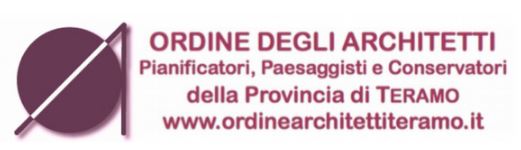 AUTODICHIARAZIONEIl/la sottoscritto/a  Cognome ……………………………………….., Nome …………………….                                                       ……… Luogo di nascita …………………………………….. Data di nascita …………………..                Documento di riconoscimento tipo: ………………………………...  rilasciato da: ………………………………………...  in data:  ……………………………. per l’accesso presso i locali dell’Ordine degli Architetti PPC della provincia di Teramo, sotto la propria responsabilità dichiara quanto segue:-di non presentare sintomatologia respiratoria o febbre superiore a 37.5° C in data odierna e nei tre giorni precedenti;-di non essere stato in quarantena o isolamento domiciliare negli ultimi 14 giorni;-di non essere stato a contatto con persone positive per quanto di propria conoscenza negli ultimi 14 giorni.La presente autodichiarazione viene rilasciata quale misura di prevenzione correlata con emergenza pandemica del SARS-Covid 19.Data ______________________Firma leggibileI dati sopra riportati saranno trattati dall’Ordine nel rispetto delle procedure previste dalle norme vigenti sulla tutela dei dati personali.